О внесении изменений в постановление администрации Тюльганского района от 9 марта 2017 года № 205-п «Об утверждении административного регламента предоставления муниципальной услуги «Выдача разрешения на строительство в случае, если строительство объекта капитального строительства планируется осуществить на территориях двух и более поселений в границах муниципального района, и в случае реконструкции объекта капитального строительства, расположенного на территориях двух  и более поселений в границах муниципального района»В соответствии со статьей 51 Градостроительного кодекса Российской Федерации от 29 декабря 2004 года N 190-ФЗ и в соответствии со статьями 11.1 и 11.2 Федерального закона от 27 июля 2010 года № 210-ФЗ «Об организации предоставления государственных и муниципальных услуг», п о с т а н о в л я ю:Внести изменения в постановление администрации Тюльганского района от 9 марта 2017 года № 205-п «Об утверждении административного регламента предоставления муниципальной услуги «Выдача разрешения на строительство в случае, если строительство объекта капитального строительства планируется осуществить на территориях двух и более поселений в границах муниципального района, и в случае реконструкции объекта капитального строительства, расположенного на территориях двух и более поселений в границах муниципального района»:Приложение к постановлению изложить в редакции согласно приложению к данному постановлению.       2. Начальнику отдела – главному архитектору района Мазуриной И.В.  организовать работу по предоставлению муниципальных услуг в соответствии с требованиями административных регламентов предоставления муниципальных услуг.            3. Контроль за исполнением настоящего постановления возложить на заместителя главы администрации района по оперативному управлению Нефедова И.В.              4. Постановление вступает в силу после его официального обнародования путем размещения на официальном сайте муниципального образования Тюльганский район в сети «Интернет».Глава  муниципального образования Тюльганский район                                                                                 И.В. БуцкихРазослано:	райпрокурору,  орготделу,  МАУ «Тюльганский МФЦ», отделу архитектуры и градостроительства,  А.В. Резепкиной, в дело.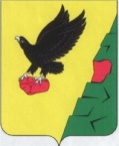 Муниципальное образованиеТюльганский районОренбургской областиАДМИНИСТРАЦИЯТЮЛЬГАНСКОГОРАЙОНАП О С Т А Н О В Л Е Н И ЕМуниципальное образованиеТюльганский районОренбургской областиАДМИНИСТРАЦИЯТЮЛЬГАНСКОГОРАЙОНАП О С Т А Н О В Л Е Н И ЕМуниципальное образованиеТюльганский районОренбургской областиАДМИНИСТРАЦИЯТЮЛЬГАНСКОГОРАЙОНАП О С Т А Н О В Л Е Н И ЕМуниципальное образованиеТюльганский районОренбургской областиАДМИНИСТРАЦИЯТЮЛЬГАНСКОГОРАЙОНАП О С Т А Н О В Л Е Н И ЕМуниципальное образованиеТюльганский районОренбургской областиАДМИНИСТРАЦИЯТЮЛЬГАНСКОГОРАЙОНАП О С Т А Н О В Л Е Н И ЕМуниципальное образованиеТюльганский районОренбургской областиАДМИНИСТРАЦИЯТЮЛЬГАНСКОГОРАЙОНАП О С Т А Н О В Л Е Н И Ехх.11.2018хх.11.2018№000-п